May2017                                     Lunch Menu                                              We are pleased to announce that we are using APS Kitchen for our lunch service this year. Meal items are subject to last minute changes.Student meals cost $2.50 per meal and adult meals cost $3.50 per meal. ALL STUDENTS MUST PURCHASE STUDENT LUNCHES.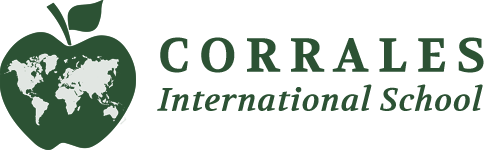 MondayTuesdayWednesdayThursdayFriday1Bean & Cheese Burrito (1)Taco Sauce (1)Carrot 1 cupVegetable Juice (1)Fresh Apple (1)Milk (1%, Skim)2Orange Asian Chicken 3.6ozRice w/Vegetables 1 cupBroccoli ½  cupCucumber 1 cupMandarin Oranges ½ cupMilk (1%, Skim)Craisins (1pkt)3Potato Boats w/Chile Salad 1cup,  Ranch (1)WG Dinner Roll (1)Applesauce Cup (1) Milk (1%, Skim)Craisins (1pkt)4Chicken Smackers (10ea)Mashed Potatoes/gravy ½ cupCucumber ½ cupR/O Vegetable Juice Peaches ½ cupGraham Cracker (1)Milk (1%, Skim)Craisins (1pkt)5Lasagna Roll w/MarinaraGreen Beans ¾ cupVegetable JuiceCookie (1)Fruited Gelatin ½ cupMilk (1%, Skim)Craisins (1pkt)8Corn Dog (1)Mustard (1) Ketchup (1) Maple Baked Beans ¾ cupCarrots ½  cupMixed Fruit Cup ½ cupMilk (1%, Skim)Craisins (1pkt)9Green Chile Enchiladas (2)Refried Beans ½ cupRomaine Salad ½ cupMixed Fruit Cup ½  cupMilk (1%, Skim)Craisins (1pkt)10Cheeseburger (1)Mustard (1) Ketchup (1)Tater Tots ½ cupCucumber 1 cupFruit Juice  ½ cupMilk (1%, Skim)Craisins (1pkt)11Breaded Pork Chop w/gravyHerb Roasted Potatoes ½ cupVegetable Juice (1)Applesauce Cup (1)Milk (1%, Skim)Craisins (1pkt)12Calzones (1)Broccoli ½ cupZucchini Sticks ¾ cupDressing(1)Seasonal Fruit ½ cupMilk (1%, Skim)Craisins (1pkt)15Ravioli W/ Marinara Sauce Garlic Cheesy Bread (1/2ea)Vegetable Juice (1)Mixed Fruit ½ cupMilk (1%, Skim)Craisins (1pkt)16Corn Chip Pie (1srv)Spinach Salad 1 cupRanchCherry Tomatoes ½  cupFruited Gelatin ½  cupMilk (1%, Skim)Craisins (1pkt)17Mini Corn DogsMustard(1) Ketchup (1)Maple Baked Beans ½ cupTater Tots ½ cupCarrots ½ cupFruit Juice ½ cupMilk (1%, Skim)Craisins (1pkt)18Fish Squares (4)Ketchup (1)Hushpuppies (4)Coleslaw ½ cupCucumber Sticks ½ cupFresh Apple (1)Milk (1%, Skim)19Italian Chicken Sandwich (1)Marinara Sauce Cup (1)Corn ½ cupSeasonal Fruit ½ cupMilk (1%, Skim)Craisins (1pkt)22Bean & Cheese Burrito (1)Taco Sauce (1)Carrot 1 cupVegetable Juice (1)Fresh Apple (1)Milk (1%, Skim)23Orange Asian Chicken 3.6ozRice w/Vegetables 1 cupBroccoli ½  cupCucumber 1 cupMandarin Oranges ½ cupMilk (1%, Skim)Craisins (1pkt)24Potato Boats w/Chile Salad 1cup,  Ranch (1)WG Dinner Roll (1)Applesauce Cup (1) Milk (1%, Skim)Craisins (1pkt)25Chicken Smackers (10ea)Mashed Potatoes/gravy ½ cCucumber ½ cupR/O Vegetable Juice Peaches ½ cupGraham Cracker (1)Milk (1%, Skim)Craisins (1pkt)26Lasagna Roll w/MarinaraGreen Beans ¾ cupVegetable JuiceCookie (1)Fruited Gelatin ½ cupMilk (1%, Skim)Craisins (1pkt)